РЕПУБЛИКА СРБИЈА 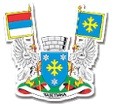 ОПШТИНА ЧАЈЕТИНАОдсек за урбанизам и просторно планирањеТелефон: 031/3831-151 лок. 139Потребне информације:  Потребна документација за подношење захтева     Таксе: 	У Чајетини ___________________ године			ПОДНОСИЛАЦ ЗАХТЕВА:										___________________________РБ1Име и презиме/пословно име2Адреса3Контакт телефон4Бројеви катастарских парцела чије се спајање/деоба тражи5Катастарска општина6Захтев за потврђивање пројекта: парцелације/препарцелацијеРБНазив документаУсловиНапомена1Пројекат парцелације / препарцелације3 примерка у аналогном и 1 примерак у дигиталном обликуРБНАКНАДАПРИМАЛАЦИЗНОСБРОЈ РАЧУНАПОЗИВ НА БРОЈ1Републичка административна таксаБуџет републике Србије620,00Приликом подношења захтева840-742221843-5797 90-0352Локална административна таксаБуџет општине Чајетина15.000,00 Приликом преузимања документа840-742251843-7397 90-035